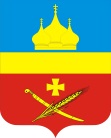 РоссияРостовская область Егорлыкский районАдминистрация Егорлыкского сельского поселенияПОСТАНОВЛЕНИЕ   28   мая    2020г.                                 №   108                                  ст.ЕгорлыкскаяОб утверждении Положения об организацииоповещения и информирования населения Егорлыкского  сельского поселения об угрозевозникновения или о возникновениичрезвычайных ситуаций местного и муниципального характера.В соответствии с Федеральным законом от 21.12.1994  № 68-ФЗ "О защите населения и территорий от чрезвычайных ситуаций природного и техногенного характера", постановлением Совета Министров – Правительства Российской Федерации от 01.03.1993 № 177 «Об утверждении Положения о порядке использования действующих радиовещательных и телевизионных станций для оповещения и информирования населения Российской Федерации в чрезвычайных ситуациях мирного и военного времени», постановлением Правительства Российской Федерации от 30.12.2003 № 794 «О единой государственной системе предупреждения и ликвидации чрезвычайных ситуаций», постановлением Правительства Ростовской области от 10.02.2012 № 101 «Об утверждении Положения об организации оповещения и информирования населения об угрозе возникновения или о возникновении чрезвычайных ситуаций межмуниципального и регионального характера» и в целях приведения нормативно - правовых актов Администрации Егорлыкского района в соответствие с действующим законодательством,  руководствуясь пунктом 11 части 2 статьи 30, пунктом 9, части 1 статьи 33  Устава муниципального образования «Егорлыкское сельское поселение»,                                ПОСТАНОВЛЯЮ:1. Утвердить:1.1.Положение о порядке организации оповещения и информирования населения Егорлыкского сельского поселения об угрозе возникновения или возникновении чрезвычайных ситуаций местного и муниципального характера согласно приложению № 1.1.2. Тексты речевых сообщений по оповещению населения Егорлыкского сельского поселения при угрозе или возникновении чрезвычайных ситуаций согласно приложению № 2.1.3.Схему организационно-технических мероприятий по оповещению и информированию населения станицы Егорлыкской  при отсутствии средств, связи согласно приложению № 3.1.4. Места расположения электросирен на территории Егорлыкского сельского поселения согласно приложению № 4.2. Рекомендовать руководителям организаций и предприятий, находящихся на территории Егорлыкского района:    2.1. В целях своевременного оповещения своих сотрудников разработать схемы и инструкции по оповещению сотрудников на отделениях, в цехах, бригадах и т.д.     2.2. Иметь на территориях объектов необходимое количество средств оповещения, обеспечивающих доведение сигналов оповещения и информации до всех сотрудников.3.Признать утратившим силу постановление Администрации Егорлыкского сельского поселения от 01.04.2013  № 101 «Об утверждении Положения об организации оповещения и информирования населения Егорлыкского  сельского поселения об угрозе возникновения или о возникновении чрезвычайных ситуаций местного и муниципального характера».4.Контроль за исполнением настоящего  постановления оставляю за собой.  5. Постановление вступает в силу со дня его официального обнародования.           Глава АдминистрацииЕгорлыкского сельского поселения   ______________И.И. ГулайПостановление вносит: Главный специалист по ПБ, защите от ЧС и кадровой работеПриложение № 1к постановлению АдминистрацииЕгорлыкского сельского поселенияот  28.05. 2020 года №108Положениео порядке организации оповещения и информирования населения Егорлыкского сельского поселения об угрозе возникновения или возникновении чрезвычайных ситуаций местного и муниципального характера1.Настоящее Положение определяет порядок организации оповещения и информирования населения Егорлыкского сельского поселения об угрозе возникновения или о возникновении чрезвычайных ситуаций местного и межмуниципального характера (далее ЧС) с использованием автоматизированной системы централизованного оповещения (далее - ТАСЦО), радиотрансляционных сетей и иных каналов связи.2.ТАСЦО представляет собой организационно-техническое объединение сил, специальных технических средств, связи и оповещения, сетей вещания, каналов сети связи общего пользования и ведомственных сетей связи, предназначенных для оповещения должностных лиц и передачи экстренной информации населению об угрозе возникновения или о возникновении ЧС, а также о порядке действий в условиях ЧС.3.Информация об угрозе возникновения или о возникновении ЧС передается населению в порядке, установленном действующим законодательством. В исключительных случаях допускается передача кратких нестандартных речевых сообщений способом прямой передачи по местному радиовещанию4.Право на подачу сигналов оповещения и передачу информационных сигналов, в соответствии с законодательством предоставляется Главе Администрации Егорлыкского сельского поселения, председателю КЧС и ПБ Егорлыкского сельского поселения или лицам его замещающим. 5.Организационные мероприятия проводятся для полного охвата оповещением населения и включают в себя отправку посыльных (назначаемых согласно Приказа руководителей организаций станицы Егорлыкской ) по закрепленным маршрутам (пеших, на автотранспорте), привлечение специальных автомобилей органов внутренних дел, оборудованных громкоговорящими установками для информирования населения.6.Организацию оповещения и информирования населения об угрозе возникновения или о возникновении чрезвычайных ситуаций осуществляет главный специалист по вопросам пожарной безопасности, защите от ЧС и кадровой работе Администрации Егорлыкского сельского поселения и ОМВД России  по Егорлыкского району.             С этой целью: - организовывается работа по уточнению плана организационных мероприятий по оповещению населения в границах Егорлыкского сельского поселения;-анализируется состояние системы оповещения населения в границах поселения техническими средствами (сиренами), рассматривается возможность увеличения их количества для 100% покрытия звучанием населенных пунктов Егорлыкского сельского поселения;-проводится проверка всех объектов на наличие и исправность электросирен, кабелей электропитания и оконечных блоков «А-М» с последующим составлением актов. При выявлении фактов неисправностей электросирен, оконечных блоков «А-М», линий электропитания к ним, принимаются меры по их устранению; -организовывается учет, хранение и документальная передача (особенно  при разделе имущества  и территорий  обанкротившихся предприятий) средств оповещения населения, а также своевременного закрепление их за новым собственником;-проводятся ежеквартальные корректировки списочного состава посыльных, водителей, задействованных в планах оповещения;- во время ежемесячных и квартальных тренировок по проверке функционирования систем оповещения проводятся занятия с посыльными и водителями автомобилей по доведению сигналов (распоряжений) и информации до населения; -электросирены, установленные на территории поселения, закрепляются за организациями и конкретными лицами с целью их сохранности и своевременного технического обслуживания.7.В целях полного охвата оповещением и информированием населения Егорлыкского сельского поселения  устанавливается 9 маршрутов.12.Руководители организаций и предприятий, за которыми закреплены электросирены, обязаны:- содержать их в технически исправном состоянии с оконечным устройством АМ, для чего приказом по организации определить ответственных за обслуживание сирен с внесением этих обязанностей в должностные инструкции;- при смене в организации юридического лица, проинформировать об этом письменно отдел по делам ГО и ЧС Администрации Егорлыкского района;- в случае обнаружения неисправности сирен, ремонт производится за счет организации, за которой она закреплена.13.Финансирование мероприятий по поддержанию в готовности и совершенствованию систем оповещения и информирования населения производится:- на уровне поселения - за счет средств бюджета Егорлыкского сельского поселения;- на объектовом уровне - за счет собственных финансовых средств организаций, учреждений и предприятий.          Глава АдминистрацииЕгорлыкского сельского поселения  _____________И.И. ГулайПриложение № 2к постановлению АдминистрацииЕгорлыкского сельского поселенияот   28.05. 2020 года №108Тексты речевых сообщений по оповещению населения Егорлыкского сельского поселения при угрозе или возникновении чрезвычайных ситуацийТексты сообщений разрабатываются совместно с МКУ "Управление по делам гражданской обороны и чрезвычайным ситуациям Егорлыкского района" Тексты сообщений используются для предупреждения (уведомления) населения при возникновении чрезвычайных ситуаций и в учебных целях, при этом перед сообщением сигнала доводится слово «Учебный» («Учебная воздушная тревога», «Отбой учебной воздушной тревоги» и т.д.)Текст обращения к населению при угрозе воздушного нападения противникаВнимание!!! Внимание!!! Граждане!!!  «Воздушная тревога», «Воздушная тревога»К вам обращается Глава Администрации Егорлыкского сельского поселения«__»_____ 20__ года на территории Егорлыкского сельского поселения  существует угроза непосредственного нападения воздушного противника.Вам необходимо:- одеться самому, одеть детей;- выключить газ, электроприборы, затушить печи, котлы;- закрыть плотно двери и окна;Взять с собой:- средства индивидуальной защиты;- запас продуктов питания и воды;- личные документы и другие необходимые вещи;Погасить свет, предупредить соседей о «Воздушной тревоге».Занять ближайшее защитное сооружение (убежище, противорадиационное укрытие, подвал, погреб), находиться там до сигнала «Отбой воздушной тревоги».Вы прослушали сообщение Главы Егорлыкского сельского поселения. Текст обращения к населению, когда  угроза воздушного нападения противника миновалаВнимание!!! Внимание!!! Граждане!!!  «Отбой воздушной тревоги», «Отбой воздушной тревоги».К вам обращается Глава Администрации Егорлыкского сельского поселения. «__» ______ 20__ года на территории Егорлыкского сельского поселения  угроза нападения воздушного противника миновала.Вам необходимо:- покинуть укрытие с  разрешения обслуживающего персонала;- заниматься обычной деятельностью.Вы прослушали сообщение  Главы Егорлыкского сельского поселения. Текст обращения к населениюпри угрозе радиоактивного заражения или обнаружении радиоактивного заражения (бактериологического) заражения или при обнаружении ОВ, АХОВ или БСВнимание!!! Внимание!!! Граждане!!! «Радиационная опасность», «Радиационная опасность». К вам обращается Глава Администрации Егорлыкского сельского поселения. «__» _____ 20__ года в 00 часов на территории Егорлыкского сельского поселения зарегистрирован повышенный уровень радиации. Прослушайте порядок поведения при радиоактивном заражении местности:1. Исключить пребывание на открытой местности.2. Провести йодную профилактику. Порядок проведения йодной профилактики слушайте в конце этого сообщения.3. Провести герметизацию жилых, производственных и хозяйственных помещений.4. Сделать запасы питьевой воды из закрытых источников водоснабжения.5. Сделать запасы продуктов питания, используя исключительно консервированные и хранящиеся в герметичных (закрытых) упаковках, подвалах погребах продукты.6. Закрыть на замки, имеющиеся в вашем пользовании колодцы, бассейны и другие накопители воды.7. В жилых и производственных помещениях, в которых не приостановлены работы, ежечасно проводить влажную уборку.8. Радиоточки, телевизоры включать каждый четный час (10, 12, 14, ….) для получения дальнейшей информации.Внимание!прослушайте порядок проведения йодной профилактики:Для проведения йодной профилактики применяют вовнутрь йодистый калий в таблетках в следующих дозах: детям до 2-х лет –  1 раз в день с чаем или киселем; детям старше 2-х лет и взрослым -  1 раз в день.Если у вас нет таблеток, йодистого калия применяют 5 % раствор йода:Детям до 5 лет внутрь не назначается, а наносится тампоном 2,5 % раствор на кожу предплечий и голени; детям от 5 до14 лет – 22 капли 1 раз в день после еды в половине стакана молока или воды, или 11 капель 2 раза день; детям старше 14 лет и взрослым – 44 капли 1 раз в день, 22 капли 2 раза в день.Можно принимать и «Люголь»: детям до 5 лет не назначается; детям от 5 до 14 лет – 10-11 капель 1 раз в день или 5 – 6 капель 2 раза в день; детям старше 14 лет и взрослым – 22 капли 1 раз в день или 10 капель 2 раза в день.Принимать препараты заблаговременно при получении сигнала об угрозе радиоактивного заражения до исчезновения угрозы поступления в организм радиоактивного йода. Информация предоставлена Главным врачом МУЗ «Центральная районная больница Егорлыкского района _______________________.Вы прослушали сообщение  Главы Администрации Егорлыкского сельского поселения.   Текст обращения к населению при угрозе химического (бактериологического) заражения или при обнаружении ОВ, АХОВ или БСВнимание!!! Внимание!!! Граждане!!!  «Химическая тревога»К вам обращается  Глава Администрации Егорлыкского сельского поселения.  «__»______ 20__ года в 00 часов на территории Егорлыкского сельского поселения  в населенных пунктах_____________________________________________________________ отмечены случаи заболевания людей и животных ___________________________________                                                                                                         (наименование заболевания)Администрацией Егорлыкского  сельского поселения принимаются меры для локализации заболеваний и предотвращению возникновению эпидемии.Прослушайте порядок поведения населения на территории __________________:- исключить пребывание на открытой местности.- провести герметизацию жилых, производственных и хозяйственных помещений.- использовать воду для питьевых и хозяйственных целей только из разрешенных источников водоснабжения, предварительно ее прокипятив.- для питания использовать только консервированные и хранящиеся в герметичных (закрытых) упаковках продукты.-в помещениях проводить ежедневную влажную уборку с применением имеющихся дезинфицирующих средств.- при появлении первых признаков заболевания необходимо срочно поставить в известность медицинских работников, при возможности принять «антидот» из АИ-2 при отравлении, а при применении противником «БС» принять противобактериальное средство №1.Информация предоставлена Главным врачом МУЗ «Центральная районная больница Егорлыкского района _______________________.Вы прослушали сообщение Главы Администрации Егорлыкского сельского поселения.  Текст обращения к населению при возникновении эпидемииВнимание!! Внимание!! Граждане!!! К вам обращается Глава Администрации Егорлыкского сельского поселения. «__»_____ 20__ года в 00 часов на территории Егорлыкского сельского поселения в населенных пунктах_____________________________________________________________   отмечены случаи заболевания людей и животных______________________________________                                                                                       (наименование заболевания)Администрацией Егорлыкского  сельского поселения принимаются меры для локализации заболеваний и предотвращения возникновения эпидемии.Прослушайте порядок поведения населения на территории _______________________:- при появлении первых признаков заболевания необходимо обратиться к медработникам.- не употреблять в пищу непроверенные продукты питания и воду.- продукты питания приобретать только в установленных администрацией местах.- до минимума ограничить общение с населением.Информация предоставлена Главным врачом МУЗ «Центральная районная больница Егорлыкского района _______________________.Вы прослушали сообщение Главы Администрации Егорлыкского сельского поселения. Текст обращения к населениюпри возникновении аварии на АЭСВнимание!!! Внимание!!! Граждане!!! К вам обращается Глава Администрации Егорлыкского сельского поселения.В 00 часов 00 минут произошла авария на _________________________ АЭС     В целях снижения влияния последствий аварии, населению района необходимо соблюдать меры радиационной безопасности и санитарной гигиены:- главную опасность для людей, находящихся на местности, загрязненной радиационными веществами представляет внутреннее облучение, то есть попадание радиоактивных веществ внутрь организма с вдыхаемым воздухом, при приеме пищи и воды. Поэтому необходимо защищать органы дыхания от попадания радиоактивных веществ, подготовить жилище, соблюдать правила поведения;- для защиты органов дыхания используйте респиратор типа «Лепесток 2, респираторы Р-2, ватно-марлевые повязки, противопыльные тканевые маски, а также гражданские противогазы.Как изготовить ватно-марлевые повязки:- берется кусок марли длиной 100 и шириной ;- в средней части куска на площади 30 х . кладется ровный слой ваты толщиной примерно ;- свободные от ваты края марли по всей длине куска с обеих сторон завертываются, закрывая вату 4- с обеих сторон посредине марля разрезается 30 – ;- если имеется марля, но нет ваты, можно изготовить марлевую повязку. Для этого вместо ваты на середину куска марли укладывается пять – шесть слоев марли.Помните!Средства защиты органов дыхания необходимо обязательно использовать:- при выпадении радиоактивных веществ на местности;- при всех видах пылеобразования (сильный ветер, прохождение транспорта, особенно по грунтовым дорогам и т.д.).    Средства защиты можно не использовать при нахождении в жилых и административных зданиях, в тихую безветренную погоду и после дождя.Защита кожных покровов    Попадание в больших количествах радиоактивных веществ на открытые участки кожи может вызвать ее поражение – кожные ожоги. Во избежание поражения кожных покровов необходимо использовать плащи с капюшоном, накидки, комбинезоны, резиновую обувь, перчатки.Защита жилища, источников воды и продуктов питания    Все окна в домах закройте пленкой, входные двери оборудуйте мягкими шторами. Закройте дымоходы, вентиляционные отдушины (люки). Ковровые дорожки сверните, мягкую мебель накройте чехлами, столы накройте пленкой или полиэтиленовой пленкой. Перед входной дверью поставьте емкость и расстелите коврик. Колодцы оборудуйте крышками, навесами и глиняными отмостками. Продукты храните в стеклянной таре или полиэтиленовых пакетах, в холодильниках.Соблюдайте правила радиационной безопасности и личной гигиеныДля предупреждения или ослабления воздействия на организм радиоактивных веществ:- максимально ограничьте пребывание на открытой территории, при выходе из помещений используйте средства индивидуальной защиты (респиратор, повязку, плащ, резиновые сапоги);- при нахождении на открытой территории не раздевайтесь, не садитесь на землю, не курите;- периодически поливайте (увлажняйте) территорию возле дома для уменьшения пылеобразования;- перед входом в помещение обувь вымойте водой или оботрите мокрой тряпкой, верхнюю одежду вытряхните и почистите влажной щеткой;- строго соблюдайте правила личной гигиены;- во всех помещениях, предназначенных для пребывания людей, ежедневно проводите влажную уборку, желательно с применением моющих средств;- принимайте пищу только в закрытых помещениях, тщательно мойте руки с мылом перед едой и полощите рот 0,5 % раствором питьевой соды;- воду употребляйте только из проверенных источников, а продукты питания – приобретенные через торговую сеть;- сельскохозяйственные продукты из индивидуальных хозяйств, особенно молоко, употребляйте в пищу только по рекомендации органов здравоохранения.Соблюдение этих рекомендаций поможет избежать заболевания лучевой болезнью.    На территории Егорлыкского района организован круглосуточный контроль за радиационной обстановкой.   При обнаружении уровней радиации, превышающих допустимые нормы, вы будете информированы дополнительно.   Вы прослушали сообщение Главы Администрации Егорлыкского сельского поселения. Текс по оповещению населения в случае угрозы или возникновения стихийных бедствийВнимание!!! Внимание!!! Граждане!!! К вам обращается Глава Администрации Егорлыкского сельского поселения. Прослушайте информацию о правилах поведения и действиях населения при стихийных бедствиях.Стихийные бедствия - это опасные явления природы, возникающие, как правило, внезапно. Наиболее опасными явлениями для нашего района являются ураганы, наводнение, снежные заносы, бураны. Они нарушают нормальную жизнедеятельность людей, могут привести к их гибели, разрушают и уничтожают их материальные ценности. Об угрозе возникновения стихийных бедствий население оповещается по сетям местного радиовещания и посыльными.     Каждый гражданин, оказавшись в районе стихийного бедствия, обязан проявлять самообладание и при необходимости пресекать случаи грабежей, мародерства и другие нарушения законности. Оказав первую помощь членам семьи, окружающим и самому себе, гражданин должен принять участие в ликвидации последствий стихийного бедствия, используя для этого личный транспорт, инструмент, медикаменты, перевязочный материал.При ликвидации последствий стихийного бедствия необходимо предпринимать следующие меры предосторожности.- перед тем, как войти в любое поврежденное здание убедитесь, не угрожает ли оно обвалом.-в помещении из-за опасности взрыва скопившихся газов, нельзя пользоваться открытым пламенем (спичками, свечами и др.) -будьте осторожны с оборванными и оголенными проводами, не допускайте короткого замыкания.- не включайте электричество, газ и водопровод, пока их не проверит коммунально-техническая служба.- не пейте воду из поврежденных колодцев.Вы прослушали сообщение Главы Администрации Егорлыкского сельского поселения.   ТЕКСТпо оповещению населения в случае получения штормового предупрежденияВнимание!! Внимание!! Граждане!!! К вам обращается Глава Администрации Егорлыкского сельского поселения. Прослушайте информацию о действиях при получении штормового предупреждения Росгидрометеослужбы.Штормовое предупреждение подается, при усилении ветра до 30 м/сек. После получения такого предупреждения следует:- очисть балконы и территории дворов от легких предметов или укрепить их;- закрыть на замки и засовы все окна и двери.- укрепить, по возможности, крыши, печные и вентиляционные трубы, заделать щитами ставни и окна в чердачных помещениях.- потушить огонь в печах.- подготовить медицинские аптечки и упаковать запасы продуктов и воды на 2-3 суток.- подготовить автономные источники освещения (фонари, керосиновые лампы, свечи).- перейти из легких построек в более прочные здания.Если ураган застал Вас на улице - необходимо:- держаться подальше от легких построек, мостов, эстакад, ЛЭП, мачт, деревьев.- защищаться от летящих предметов листами фанеры, досками, ящиками, другими подручными средствами.Попытаться быстрее укрыться в подвалах, погребах, других заглубленных помещениях.Вы прослушали сообщение Главы Администрации Егорлыкского сельского поселения. ТЕКСТ по оповещению населения в случае угрозы или возникновения аварии с выбросом хлораВнимание!!! Внимание!!! Граждане!!! К вам обращается Глава Администрации Егорлыкского сельского поселения.Прослушайте учебную информацию о действиях при технической аварии на предприятии (транспорте) с выбросом хлора.Хлор – это газ зеленовато-желтого цвета, с резким удушливым запахом, тяжелее воздуха. При испарении и соединении с водяными парами в воздухе стелется над землей в виде тумана зеленовато - белого цвета, проникает подвалы и нижние этажи зданий. Пары хлора сильно раздражают органы дыхания глаза и кожу. Признаки отравления: резкая боль в груди, сухой кашель, рвота одышка, резь в глазах.Средства защиты: ватно-марлевые повязки, смоченные водой или 2%  раствором питьевой соды.При получении информации об аварии с выбросом хлора сделайте следующее:- уясните из передаваемой информации место аварии и направление распространения ядовитого облака;- плотно закройте все окна и двери, если Вы находитесь в здании или машине;- выключите нагревательные приборы и охладительные системы и приборы, перекройте газ;- выключите оконные и чердачные вентиляторы, закройте вентиляционные люки и отверстия;- приготовьте домашнюю аптечку. Проверьте наличие в ней питьевой  соды;- приготовьте средства защиты органов дыхания и кожи. Если, под рукой нет промышленных, сделайте  сами  плотно прилегающие очки, ватно-марлевые повязки, одежду из плотных тканей.     Если Вы почувствовали присутствие в воздухе ядовитого газа, немедленно оденьте очки и смоченную водой или 2%-раствором питьевой соды ватно-марлевую повязку.        Немедленно выходите из зоны заражения.  Двигайтесь в направлении, чтобы ветер дул Вам слева или справа, но не в лицо и не в затылок.    Пресекайте немедленно факты проявления паники и слухов. Вам не придется долго находиться вне дома. Ликвидацией аварии будут заниматься районные  службы и силы ГО.     Если Вы стали свидетелями поражения людей хлором, не оставайтесь безучастными. Окажите максимальную помощь.    Вы прослушали сообщение Главы Администрации Егорлыкского сельского поселения. ТЕКСТ по оповещению населения в случае угрозы или возникновения паводка (наводнения)Внимание!!! Внимание!!! Граждане!!!К вам обращается Глава Администрации Егорлыкского сельского поселения.Прослушайте информацию о мерах защиты при наводнениях и паводках.    Получив предупреждение об угрозе наводнения (затопления), сообщите об этом вашим близким, соседям. Предупреждение об ожидаемом наводнении обычно содержит информацию о времени и границах затопления, а также рекомендации жителям о целесообразном поведении или о порядке эвакуации.     Продолжая слушать местное радио или специально уполномоченных лиц с громкоговорящей аппаратурой (если речь идет не о внезапном подтоплении), необходимо подготовиться к эвакуации в место временного размещения, определяемого органами местного самоуправления (как правило, на базе средних школ), где будет организовано питание, медицинское обслуживание.      Перед эвакуацией для сохранности своего дома необходимо следует: отключить воду, газ, электричество, потушить печи, перенести на верхние этажи (чердаки) зданий ценные вещи и предметы, убрать в безопасные места сельскохозяйственный инвентарь, закрыть (при необходимости обить) окна и двери первых этажей подручным материалом.    При получении сигнала о начале эвакуации необходимо быстро собрать и взять с собой документы, деньги, ценности, лекарства, комплект одежды и обуви по сезону, запас продуктов питания на несколько дней и следовать на объявленный эвакуационный пункт.    При внезапном наводнении необходимо как можно быстрее занять ближайшее возвышенное место и быть готовым к организованной эвакуации по воде. Необходимо принять меры, позволяющие спасателям своевременно обнаружить наличие людей, отрезанных водой и нуждающихся в помощи: в светлое время суток – вывесить на высоком месте полотнища, в темное – подавать световые сигналы.Помните!!!   В затопленной местности нельзя употреблять в пищу продукты, соприкасавшиеся с поступившей водой и пить некипяченую воду. Намокшими электроприборами можно пользоваться только после тщательной их просушки.   Вы прослушали сообщение Главы Администрации Егорлыкского сельского поселения.           Глава АдминистрацииЕгорлыкского сельского поселения  _____________И.И. ГулайПриложение №3к постановлению АдминистрацииЕгорлыкского сельского поселенияот  28.05.2020 года №108Схема организационно-технических мероприятий по оповещению и информированию населения станицы Егорлыкской при отсутствии средств связи          Глава АдминистрацииЕгорлыкского сельского поселения  _____________И.И. ГулайПриложение № 4к постановлению АдминистрацииЕгорлыкского сельского поселенияот  28.05.2020 года №108Места расположения электросирен и средств оповещения на территории Егорлыкского района          Глава АдминистрацииЕгорлыкского сельского поселения  _____________И.И. Гулай№п/пНаименование маршрутов (время сбора место сбора)Наименование организаций, предприятий, учрежденийОповещаемые населенные пункты, улицы, переулки1.Маршрут № 1ч +ст.ЕгорлыкскаяДК «Родина»СПК «Егорлык»3 чел.ул.Семашко, ул.Первомайская ул.Тургеневская, ул.Чапаеваул.Тельмана ул.Крупской п.Пушкина ул.К.МарксаОАО «Атаманский элеватор»3 чел.ул.Грицика ул.Ленинаул.Элеваторная пер.Вишневыйул.Патоличева ул.Советскаяул.М.Горького ул.Ростовскаяул.Ворошилова пер.Кочетковап.Пугачева2.Маршрут № 2ч +ст.ЕгорлыкскаяСтанция юного техникаЕМУП «Коммунальник»3 чел.ул.Мира ул.Орджоникидзеул.Луначарского, ул.Октябрьскаяул.Войкова, ул.Ворошиловапер.Шатохина, пер.Калининапер.Пугачева, пер.Кочетковаул.ЛенинаЕгорлыкский филиал ГБУ РО ПНД 3 чел.ул.Грицика, ул.К.Марксапер.Пушкина, ул.Тургеневскаяпер.ПервомайскийМБУЗ ЕЦРБ 3 чел.пер.Яценко, пер.Семашкопер.Чапаева, пер.Фрунзепер.Шмидта, ул.Космонавтовул.Степная, ул.Упорнаяул.Свободная3.Маршрут № 3ч +ОАО«Местпромовец»ст. ЕгорлыкскаяОАО «Местпромовец» 6 челул.Патоличева, ул.Заводскаяул.Суворова, ул.Советскаяул.М.Горького, ул.Краснопартизанскаяул.Ростовская, ул.Ворошиловаул.Новостройки, ул.Профсоюзнаяпер.Пугачева, пер.Брилевапер.Гагарина, пер.КутузовскийОАО «Егорлыкагрохимсервис»3 чел.пер.Луговой, пер.Восточныйпер.Зеленый, пер.Солнечныйп.Мичуриснкй, ПСК «Мичуринский»4.Маршрут № 4ч+ Филиал «Егорлыкмежрайгаз»  ст.ЕгорлыкскаяФилиал «Егорлыкмежрайгаз»6 чел.ул.Северная, ул.Троицкаяул.Донская, ул.Петровскаяул.Вознесенская, ул.Яснаяул.Буденного, ул.Свердловап.Инженерный, п.Локомотивныйпер.Садовый, п.Маяковскогоп.Молодежный, п.Тракторныйп.Виноградный, п.Совхозный5.Маршрут № 5ч+ЕСШ № 11ст. ЕгорлыкскаяЕСОШ № 113 чел.ул.Красноармейская, ул.Кироваул.1-й Конной Армии, ул.Колхознаяул.Белозерцева, ул.Дубинецул.Заречная, ул.Южнаяп.Первомайский, п.К.Марксап.Грицика, п.Ленина, п.Калинина№п/пНаименование населенного пунктаТип сиренКол-воМесто установки1ст.ЕгорлыкскаяС-401        ул. Луначарского 69С-401        ул. Белозерцева 69аС-401        пер. Казачий 9С - 401        ул.Мичурина, 5С-401        ул. Патоличева 19С-401        ул. Элеваторная 202х.ТаганрогскийС-401        ул. Ленина 403х. ИзобильныйС-401        ул. Ростовская 124х. ПрогрессС-281        ул. Магистральная 12   5х. РяснойС-281        ул. Степная 26х. ЮтинС-281        ул. Школьная,  13